Title (Times New Roman Bold, 14 pts)Author 1*, Author 1 and Author 2 (Times New Roman, 12 pts)1 Address author 1…2 Address author 3, (Times New Roman, italic 12 pts)*email@my.mail.comAbstract:Abstract must be written in Times New Roman 12 pts, justified, no more 150 words.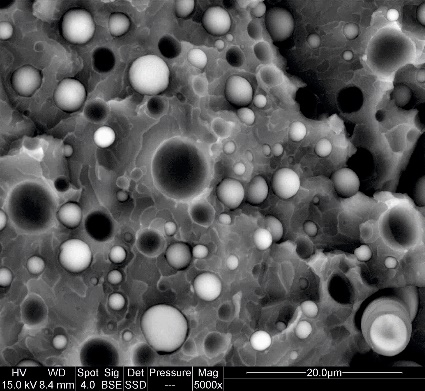 Figure 1: SEM AnalysisReferences1- Names, Title, Journal, Year, Volume (Issue) Pages